О назначении публичных слушанийВо исполнении полномочий в области градостроительной деятельности в соответствии с Федеральным законом от 6 октября 2003 года № 131-ФЗ «Об общих принципах местного самоуправления в Российской Федерации», в соответствии с утвержденным Порядком организации и проведения общественных обсуждений, публичных слушаний по вопросам в сфере градостроительной деятельности на территории муниципального образования «Ленский район» решением Районного Совета депутатов МО «Ленский район» от 30.08.2019г. №4-7, с целью информирования населения о намечаемой деятельности, рассмотрев обращение ООО «ВЛ ЛЕС» от 26.02.2024г. №01-08-2051/4:Назначить проведение публичных слушаний по внесению изменений в Правила землепользования и застройки МО «Ярославский наслег» в части изменения территориальной зоны земельного участка, расположенного на территории с. Ярославский, с зоны Р-3 (Зона природного ландшафта в границах водоохранной зоны) на зону П-2 (Производственная зона).Определить время и место проведения публичных слушаний на 08 апреля 2024 года в 12:00 часов в здании администрации (с. Ярославский, ул. Ленина, 20/1).Установить местом доступа для ознакомления заинтересованных лиц с документами по вопросам публичных слушаний здание администрации МО «Ленский район» (г. Ленск, ул. Ленина, д. 65, кабинет 112).Постоянно действующей комиссии по подготовке проектов внесения изменений и дополнений в СТП, ГП и ПЗЗ муниципальных образований Ленского района подготовить проект внесений изменений в Правила землепользования и застройки МО «Ярославский наслег».Направлять предложения и замечания по публичным слушаниям по адресу: 678144, Республика Саха (Якутия), г. Ленск, ул. Ленина, 65, каб. 112. Контактное лицо – Мыреева Ольга Александровна, тел. 8(41137) 3-01-29, эл. почта: architect.lr@yandex.ru.Направить и.о. начальника отдела архитектуры и градостроительства администрации муниципального образования «Ленский район» (Мыреева О.А.) в с. Ярославский 08 апреля 2024г. для организации публичных слушаний.МБУ «Управление по эксплуатации и содержанию административных зданий «Гранит» МО «Ленский район»» (Черепанов И.А.) обеспечить в день проведения публичных слушаний служебным автотранспортом.Главному специалисту управления делами (Иванская Е.С.) опубликовать настоящее распоряжение в средствах массовой информации и разместить на официальном сайте муниципального образования. Контроль исполнения настоящего распоряжения оставляю за собой.ПриложениеСХЕМАрасположения земельного участкана карте градостроительного зонированиямуниципального образования «Ярославский наслег» Земельный участок, зона которая                                                                                                                                  изменяется на зону П-2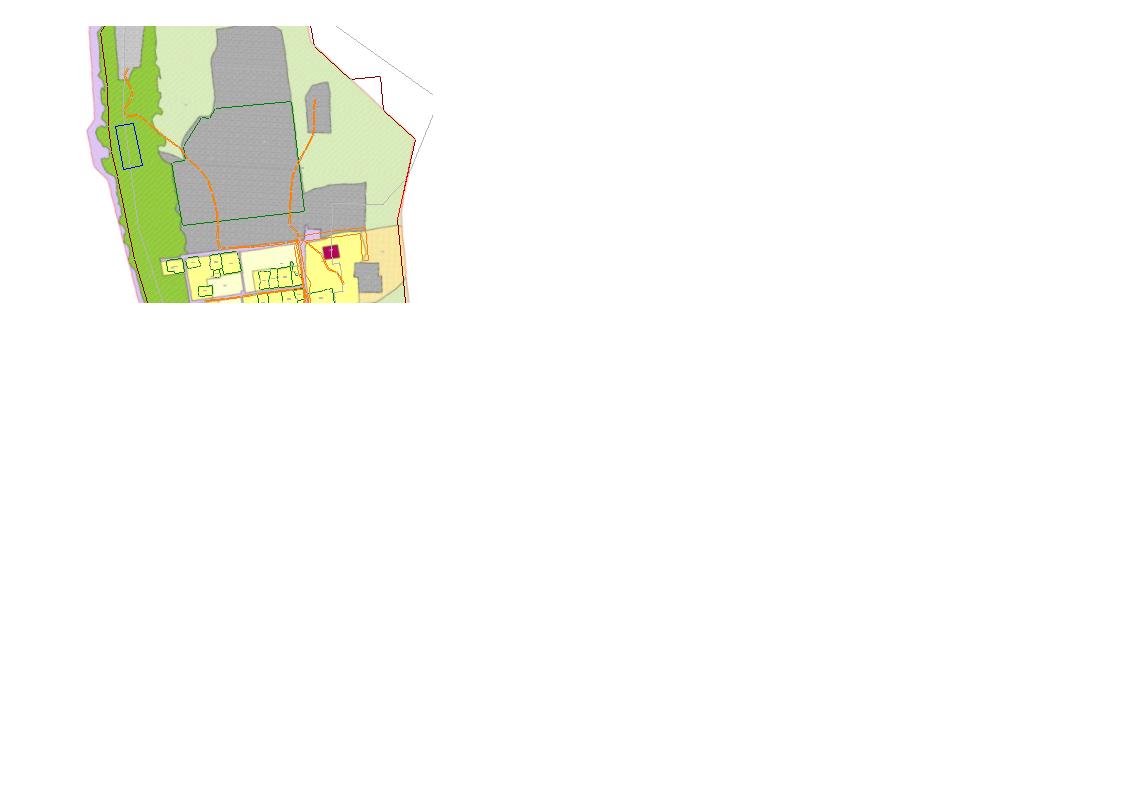 Муниципальное образование«ЛЕНСКИЙ РАЙОН»Республики Саха (Якутия)Муниципальное образование«ЛЕНСКИЙ РАЙОН»Республики Саха (Якутия)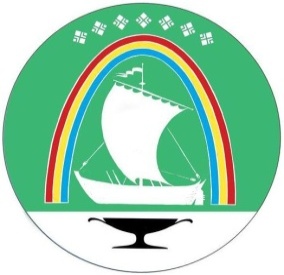 Саха Өрөспүүбүлүкэтин«ЛЕНСКЭЙ ОРОЙУОН» муниципальнайтэриллиитэ     РАСПОРЯЖЕНИЕ     РАСПОРЯЖЕНИЕ                          Дьаhал                          Дьаhал                          Дьаhал                г. Ленск                г. Ленск                             Ленскэй к                             Ленскэй к                             Ленскэй кот «04» __марта____ 2024 года                            № __01-04-345/4___                 от «04» __марта____ 2024 года                            № __01-04-345/4___                 от «04» __марта____ 2024 года                            № __01-04-345/4___                 от «04» __марта____ 2024 года                            № __01-04-345/4___                 от «04» __марта____ 2024 года                            № __01-04-345/4___                 Глава                                                                                            А.В. Черепанов